吉运协函﹝2019﹞13号吉林省运输协会关于为全省道路运输企业实现降本增效调研的函各道路运输企业:按照党中央、国务院关于深入推进供给侧结构性改革、降低实体经济企业成本的决策部署，本着为会员服务的宗旨，为进一步实现企业降本增效，着力营造道路交通运输业良好的发展环境，提升发展水平，促进实体经济健康发展，省协会针对本省情况，经研究提出以下三个项目，以帮助企业实现降本增效：一、车辆轮胎团购。通过采集全省各企业对于车辆的轮胎需求数据，进行分类整理，以低于市场价统一团购，进而实现降低成本的目的。二、车载氢氧机。该设备是一种应用在各类汽车上的智能环保装置，它给汽车内燃气提供氢能，同时使碳氢燃料充分燃烧，从而节省油耗，提高汽车动力，清理积碳，减少碳排放，来实现降低油耗的目的。三、阻隔防爆撬装式加油装置。该设备是一种集地面防火防爆储油罐、加油机和自动灭火器于一体的地面加油装置,具有方便快捷、降低企业用油成本、占地面积小、建设周期短等特点。该项目只为本企业内部服务，可以由企业自主布设加油节点，由大型石化企业保障供油，价格略低于市场实时油价。大大节约了车辆去社会加油站过程中产生的多余消耗，既省时、又节油。1.请各道路运输企业根据本单位需求填写附件中的调查表。2.请各企业将调查表于2019年5月10日前发至省协会综合服务部。电子邮箱：jlsysxh7362@163.com电话、传真：0431-89967362附件：1.轮胎数据调研表2.氢氧机数据调研表3.撬装加油站数据调研表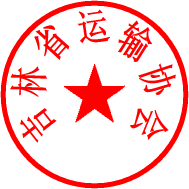 吉林省运输协会 2019年4月19日吉运协函﹝2019﹞13号附件1轮胎数据调研表吉运协函﹝2019﹞13号附件2氢氧机数据调研表吉运协函﹝2019﹞13号附件3撬装加油站数据调研表单位名称：单位名称：单位名称：单位名称：单位名称：单位名称：联系人：          电话：            邮箱：联系人：          电话：            邮箱：联系人：          电话：            邮箱：联系人：          电话：            邮箱：联系人：          电话：            邮箱：联系人：          电话：            邮箱：序号轮胎品牌型号/规格需求数量需求价格/条备注吉林省运输协会综合服务部      邮箱：jlsysxh362@163.com      电话/传真：0431-89967362吉林省运输协会综合服务部      邮箱：jlsysxh362@163.com      电话/传真：0431-89967362吉林省运输协会综合服务部      邮箱：jlsysxh362@163.com      电话/传真：0431-89967362吉林省运输协会综合服务部      邮箱：jlsysxh362@163.com      电话/传真：0431-89967362吉林省运输协会综合服务部      邮箱：jlsysxh362@163.com      电话/传真：0431-89967362吉林省运输协会综合服务部      邮箱：jlsysxh362@163.com      电话/传真：0431-89967362单位名称：单位名称：单位名称：单位名称：单位名称：单位名称：单位名称：单位名称：联系人：         电话：            邮箱：联系人：         电话：            邮箱：联系人：         电话：            邮箱：联系人：         电话：            邮箱：联系人：         电话：            邮箱：联系人：         电话：            邮箱：联系人：         电话：            邮箱：联系人：         电话：            邮箱：序号车辆品牌上牌时间（年/月）百公里油耗排量座位数同型号数量/台备注吉林省运输协会综合服务部     邮箱：jlsysxh362@163.com       电话/传真：0431-89967362吉林省运输协会综合服务部     邮箱：jlsysxh362@163.com       电话/传真：0431-89967362吉林省运输协会综合服务部     邮箱：jlsysxh362@163.com       电话/传真：0431-89967362吉林省运输协会综合服务部     邮箱：jlsysxh362@163.com       电话/传真：0431-89967362吉林省运输协会综合服务部     邮箱：jlsysxh362@163.com       电话/传真：0431-89967362吉林省运输协会综合服务部     邮箱：jlsysxh362@163.com       电话/传真：0431-89967362吉林省运输协会综合服务部     邮箱：jlsysxh362@163.com       电话/传真：0431-89967362吉林省运输协会综合服务部     邮箱：jlsysxh362@163.com       电话/传真：0431-89967362单位名称：单位名称：单位名称：单位名称：单位名称：单位名称：单位名称：联系人：               电话：           邮箱：联系人：               电话：           邮箱：联系人：               电话：           邮箱：联系人：               电话：           邮箱：联系人：               电话：           邮箱：联系人：               电话：           邮箱：联系人：               电话：           邮箱：序号所在城市公司占地面积车辆数量汽油/柴油日用油量备注吉林省运输协会综合服务部      邮箱：jlsysxh362@163.com      电话/传真：0431-89967362吉林省运输协会综合服务部      邮箱：jlsysxh362@163.com      电话/传真：0431-89967362吉林省运输协会综合服务部      邮箱：jlsysxh362@163.com      电话/传真：0431-89967362吉林省运输协会综合服务部      邮箱：jlsysxh362@163.com      电话/传真：0431-89967362吉林省运输协会综合服务部      邮箱：jlsysxh362@163.com      电话/传真：0431-89967362吉林省运输协会综合服务部      邮箱：jlsysxh362@163.com      电话/传真：0431-89967362吉林省运输协会综合服务部      邮箱：jlsysxh362@163.com      电话/传真：0431-89967362